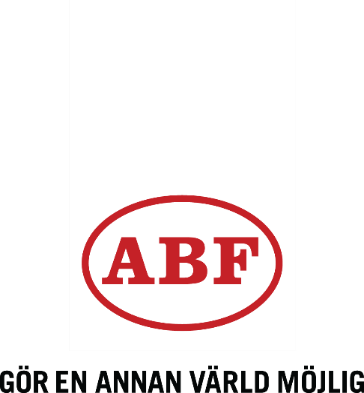 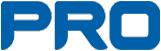 MedlemsmöteFolkets Hus onsdag 16/11 kl 15,30*Köp av kaffebiljetter *Lotteriförsäljning*Höstmöte*Fritidsbanken*PROCK underhåller     